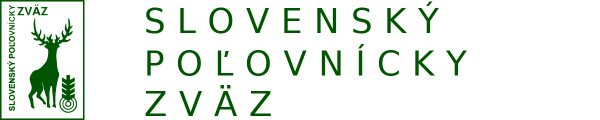 s o   s í d l o m   H  o l l é h o 2 3 ,      9 2 1   0 1   P i e š ť a n yPROPOZÍCIE SRANDA PRETEK17.10.2020 - strelnica MLYN Jaslovské BohuniceOrganizačný výbor        Riaditeľ:		Peter ZemkoHlavný rozhodca:	Peter Zemko	 Technická služba:	Roman Lančarič	 Ekonóm:		Adriana Hechtová	Rozsah preteku			Batéria:                         1x 20 terčovOS:                                 1x 20 terčovZajac:                             1x 10 terčov                                       Na majstrovstvách budú použité terčové asfaltové terče oranžovej farby.Časový rozpis 11.07.2020	  	 08.30 - 09.00 hod. - prezentácia		 09.00 – 09.15 hod. - vylosovanie poradia		              09.15 hod. - zahájenie preteku			  09.30 hod. -  začiatok streľby                                     14.00 hod. – vyhlásenie výsledkovVklad do preteku je    20.- EURVšeobecné ustanoveniaPreteky sa uskutočnia za každého počasia, podľa platného Streleckého poriadku a týchto propozícií. Organizačný výbor si vyhradzuje právo prípadnej zmeny po dohode s hlavým rozhodcom, čo pretekárom oznámi pred začatím streľby. Na strelnici je zabezpečené parkovanie vozidiel a guláš z diviny.Ceny: Každý súťažiaci je povinný do súťaže priniesť cenu. Po skončení súťaže sa podľa poradia vyžrebujú ceny.                                                                                                          Peter ZemkoPredseda streleckej komisie PiešťanyRiaditeľ preteku